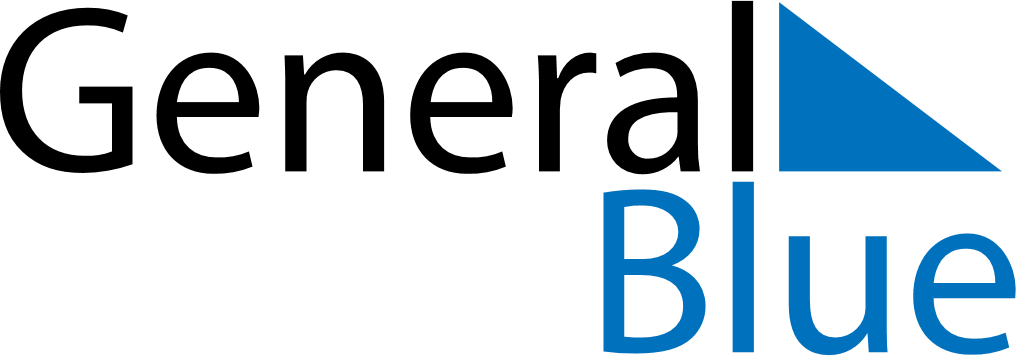 April 2022April 2022April 2022April 2022ChileChileChileMondayTuesdayWednesdayThursdayFridaySaturdaySaturdaySunday12234567899101112131415161617Good FridayEaster Sunday181920212223232425262728293030